GuideLadda ner intervjuguide i rekryteringssystemetMarkera de aktuella kandidaterna.Klicka på ”KBR-intervjufrågeunderlag”, välj vilket språk du vill ha intervjuguiden på. Download interview guide in the recruitment systemSelect the current candidates.Click on "KBR interview case basis", choose which language you want the interview guide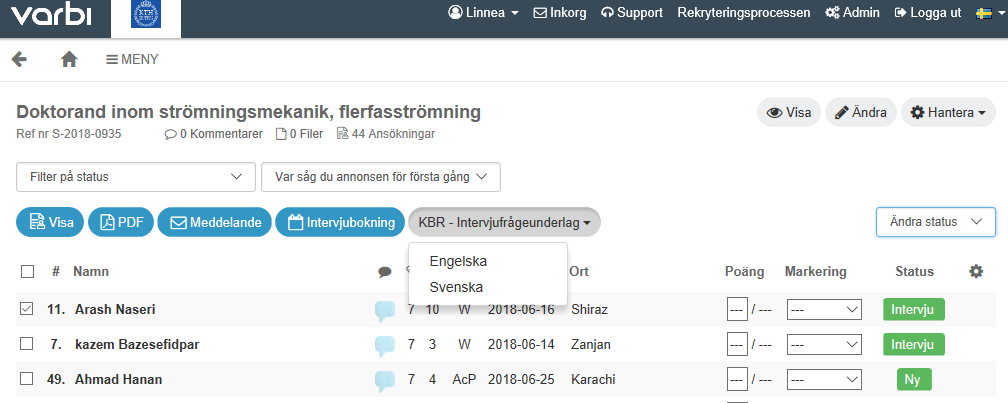         	     	       	     2.     		